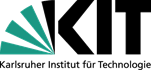 Ich bestätige die Richtigkeit der Angaben:			___________________________			Datum, Beschäftigte/rNach § 17 Mindestlohngesetz (MiLoG) müssen für geringfügig entlohnte und kurzfristig beschäftigte Arbeitnehmer u.a. Beginn, Ende und Dauer der täglichen Arbeitszeit aufgezeichnet und für Kontrollzwecke mindestens 2 Jahre am Ort der Beschäftigung aufbewahrt werden!geprüft:		__________________________			Datum, Dienstvorgesetzte/rArbeitszeitdokumentationMonat / Jahr:Monat / Jahr:Monat / Jahr:         /	              /	     Name des Mitarbeiters/der Mitarbeiterin:Personalnummer: GF:	 	UB: GF:	 	UB: GF:	 	UB: Institut/Organisationseinheit:Vertraglich vereinbarte Arbeitszeit:Stundensatz:Stundensatz:Stundensatz:       €